Capital Area Council of Churches646 State Street, Albany, New York 12203Rev. Dr. Martin Luther King, Jr. Scholarship Application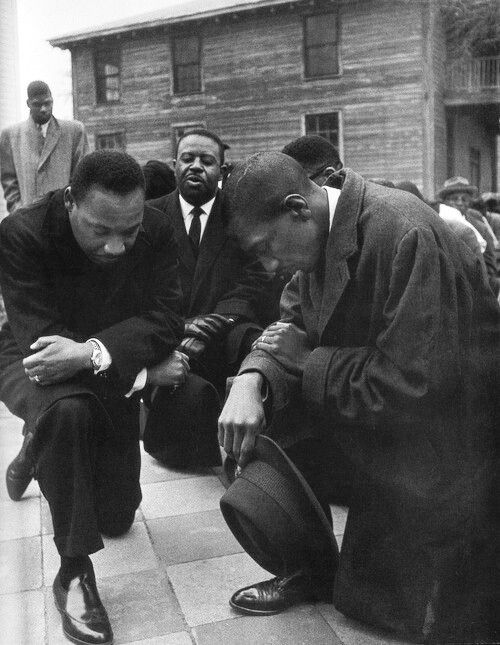 Application and all related material must be postmarked no later than March 31stALL INFORMATION SUBMITTED WILL BE TREATED CONFIDENTIALLYCapital Area Council of Churches646 State Street, Albany, New York 12203Rev. Dr. Martin Luther King, Jr. Scholarship ApplicationHistory and GuidelinesThe Rev. Dr. Martin Luther King, Jr. Scholarship was established in 1973 to honor the memory of the life and work of Dr. King and to preserve the legacy of the nonviolent human rights movement as it was expressed in his life and teachings.The Rev. Dr. Martin Luther King, Jr. Committee is hopeful that all recipients will explore how problems such as racism, sexism, classism, militarism, ageism, and prejudice in our schools, cities, nation, and world, can be confronted effectively and peacefully.Eligibility requirements for the Rev. Dr. Martin Luther King, Jr. Scholarship: A high school senior or high school graduate preparing for the first year of college;A resident of,  or a member of a religious institution in the capital area;Acceptance and maintain good standing at an accredited college or university.Submission of the following are required to be postmarked no later than March 31st:Completed application form.Academic record - High School transcript, GPA/RankingCopy of the student financial aid summary and FAFSA form.Recommendation from teacher or guidance counselor; must have personal knowledge of applicant and evidence of ability to compete on a college or university level.Recommendation from religious leader or community leader; must have personal must have knowledge of applicant and evidence of ability to compete on a college or university level.500 word essay, two typed pages, double-spaced with at least two referenced sourcesEssay Guidelines:  The teachings of Rev. Dr. Martin Luther King, Jr. focus on racial justice and nonviolent social change.  Please write an essay in 500 words on what you understand about those teachings and how you might promote his ideals in your life.  Your essay will be judged on:Creative content – Did the applicant utilize a unique prospective or point of view?Idea development & focus – Was the idea developed to the fullest extent? Was the essay coherent and rational? Did the applicant remain focused?Writing style – Includes format, spelling, punctuation.Awards for the Rev. Dr. Martin Luther King Scholarship are given based on the following criteria:How applicant has implemented and plans to implement the goals of Rev. Dr. Martin Luther King, Jr. as described in his/her essay.Financial needEvidence of Service provide specific examples of your service in each of these 3 areas and explain how your service reflects the ideals of Rev. Dr. Martin Luther King, Jr.School   Faith communitySociety Academic recordPersonal goalsInterview Process:  Finalists will be expected to take part in an interview with the Rev. Dr. Martin Luther King, Jr. Committee Members.  This interview is a significant determining factor in awarding the Rev. Dr. Martin Luther King, Jr. Scholarship.  Capital Area Council of Churches646 State Street, Albany, New York 12203Rev. Dr. Martin Luther King, Jr. Scholarship Application 	Application and all related material must be postmarked no later than March 31stName: _____________________________________ Date of birth: _________ Phone: _______________Address:  _____________________________________ City: _______________ State: _____ Zip: ______E-mail Address: ________________________________________________________________________Religious affiliation and/or membership:  ___________________________________________________High School GPA/Ranking_________                                              Honors/Awards (Please indicate year received)_________________________________________________________________________________________________________________________________________________________________________________________________________________________________________________________________________________________________________________________________________________________________________________________________________________________________________Hours/Week	School Activity					Leadership Role if any9th grade	___________     _____________________________________	___________________10th grade	___________     _____________________________________     ___________________11th grade	___________	______________________________________	___________________12th grade  	 ___________	______________________________________   ___________________Work ExperienceEmployer				Position Held				Employment Dates__________________			___________________			_____________________________________			___________________			_____________________________________			___________________			___________________Community ServiceOrganization				Duties					Dates__________________			___________________			_____________________________________			___________________			_____________________________________			___________________			___________________Capital Area Council of Churches646 State Street, Albany, New York 12203	Rev. Dr. Martin Luther King, Jr. Scholarship Application Hobbies and interests:  ______________________________________________________________________Vocational interests:  _______________________________________________________________________College or university you plan to attend:  ___________________________________________________Have you been accepted? (Check one) [  ] Yes [  ] No  Will you be a full time student?  (Check one) [  ] Yes [  ] NoOther immediate family members attending college at the same time:  Name ______________________________________     ______________________________________Relationship to you ____________________________   ______________________________________College or University attending:  __________________  ______________________________________Parent/Guardian’s Employer ____________________________________________________________Provide Completed FAFSA ____Applicant Signature:  _______________________________________________Date________________Parent/Guardian Signature: __________________________________________Date________________Checklist for submission -  All must be completed and postmarked no later than March 31st:Met the Eligibility REQUIREMENTS.Submission of the completed application.Academic record - High School transcript, GPA/RankingFinancial Aid Summary, copy of FAFSA form and complete financial disclosure.Recommendation from teacher or guidance counselor. Recommendation from religious or community leader.Goals explained in 500 word essay reflecting ideals in essay of Dr. King.Specific examples of school, faith community, and society service reflecting ideals of Dr. King.Finalists will be interviewed to determine the awarding of the Rev. Dr. Martin Luther King, Jr. Scholarship.ALL INFORMATION SUBMITTED WILL BE TREATED CONFIDENTIALLY.revised 1/7/2022